ČESKOMORAVSKÁ MYSLIVECKÁ JEDNOTA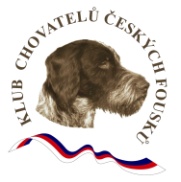 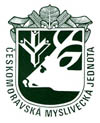 Klub chovatelů českých fousků, z.s.PŘIHLÁŠKA – ApplicationSvětový pohár ČF- ČF World CupPořadatel OMS Benešov a KCHČF  /  Organized by OMS Benešov, KCHČFMísto / Place 	Konopiště		datum / date 29.-30.9. 2018Jméno psa – feny / Name of male – female  …………………………………………………………………...Plemeno / Breed……………Český fousek……………………………………………………….……………Zapsán (a) / Register no.………………………..…… tetovací č./tatoo no.………………………………...….Vržen (a) / Born date …………………………. ….....barva / color……………………………………...…….Otec / Father ………………………………………………….člp / reg. No.………………………..…………Matka / Mather…………………………………………… ….člp / reg. No…………………….…….……….Majitel / Owner……………………………….............bytem / address……………………….……….………Vůdce / Handler……………………………………....bytem / address………………………………..………Výsledky dřívějších zkoušek / The results of earliest tests……………………….……………………………. …………………………………………………………………………………………………………………..Člen klubu / Member of club ………………………………………………………………………..…………Prohlašuji, že je mi znám zkušební řád ČMMJ a proposice na kynologickou akci, a že se oběma dokumentům podrobuji. Přihlášeného psa předvedu buď sám, anebo ho dám předvést zplnomocněným zástupcem. Ručím za škody, které by můj pes – fena učinil osobám nebo na věcech. Přijetí přihlášky je podmíněno současným zaplacením předepsaného poplatku.I declare that I am familiar with the test Regulations ČMMJ and propositions of test and that I both documents submit. I will handle personally registered dog or I will give dog to showcase authorized representative. I guarantee for damages dane by my male ​​- female ​​to other persons or things. Acceptance of the application is subject to current payment of the prescribed fee.V / Place…………………………..………………….dne / date………….………………………….………...Vlastnoruční podpis majitele psa / Signature of dog owner…………………………………………………….Přesná adresa / Address …………………………………………………………………………...………………………………………………………………………………………………………………………………..Telefon / Telephone number……………………E-mail:  ………………………...……………………………Přihlášku zasílejte na adresu / Application form send to:	Ing. Jaroslav NovotnýHeřmaničky 93, 257 89, Czech Republic			e-mail: novot.jaroslav@seznam.czPOZNÁMKY PRO POŘADATELEPřihláška došla dne……………………………………….………………………..……………číslo …………………………………………………………………………..………………...Potvrzení o přijetí dne…..………………………………………………………………………Zaplaceno startovné …………………………….………………………………………………VÝSLEDEK ZKOUŠKY                                                                                                 Obstál – počet bodů ………………………….………………………………………………….Celková klasifikace ………………………….………………………...………………………..Důvod, proč neobstál  …………………………………………………………………………..……………………………………………………………………….…...……………………...                              …………………………………………………………...……………………………………...…………………………………………………………………………………………………..                            …………………………………………………….……………………………………………..…………………………………………………………………………………………………..                               ……………………………………………….…………………………………………………..Podpis rozhodčích ………………………………………….……...……………………………………………………………………………………………………………………………..…                              ………………………………………………………………………………………………..…………………………………………………………………………………………………..…                              ………………………………………………………………………………………………..…                                                    						 Ověření pořadatele                                                                                                                                                                               				    (razítko a čitelný podpis)    